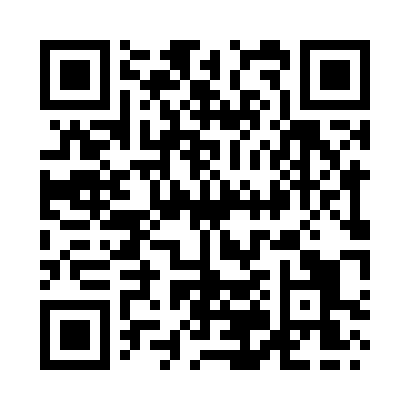 Prayer times for East Walton, Norfolk, UKMon 1 Jul 2024 - Wed 31 Jul 2024High Latitude Method: Angle Based RulePrayer Calculation Method: Islamic Society of North AmericaAsar Calculation Method: HanafiPrayer times provided by https://www.salahtimes.comDateDayFajrSunriseDhuhrAsrMaghribIsha1Mon2:504:381:026:419:2511:132Tue2:504:391:026:409:2411:133Wed2:514:401:026:409:2411:134Thu2:514:411:026:409:2311:135Fri2:524:421:026:409:2311:126Sat2:524:431:036:409:2211:127Sun2:534:431:036:399:2211:128Mon2:544:441:036:399:2111:129Tue2:544:461:036:399:2011:1110Wed2:554:471:036:389:1911:1111Thu2:554:481:036:389:1811:1112Fri2:564:491:036:389:1711:1013Sat2:574:501:046:379:1611:1014Sun2:574:511:046:379:1511:0915Mon2:584:531:046:369:1411:0916Tue2:594:541:046:369:1311:0817Wed2:594:551:046:359:1211:0818Thu3:004:561:046:349:1111:0719Fri3:014:581:046:349:1011:0720Sat3:014:591:046:339:0811:0621Sun3:025:011:046:329:0711:0522Mon3:035:021:046:329:0611:0523Tue3:045:041:046:319:0411:0424Wed3:045:051:046:309:0311:0325Thu3:055:061:046:299:0111:0326Fri3:065:081:046:289:0011:0227Sat3:075:101:046:278:5811:0128Sun3:075:111:046:268:5711:0029Mon3:085:131:046:258:5510:5930Tue3:095:141:046:248:5310:5831Wed3:105:161:046:238:5210:58